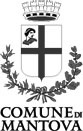 IL DIRIGENTEPremesso che:con DCC 78 del 21/12/2017 sono stati approvati il Bilancio di Previsione Finanziario 2018/2020 e la Nota Aggiornamento al Documento Unico di Programmazione 2018/2020con DGC n. 10 del 24/01/2018 (immediatamente esecutiva) la Giunta Comunale ha provveduto all'approvazione del Piano Esecutivo di Gestione per l'anno 2018Rilevato che, l’ufficio Contratti del Comune di Mantova ha provveduto ad esperire gara – PG 52494/18 - per la fornitura di toner per stampanti per tutti i settori dell’ente, ma che per un disguido non sono state ricomprese le necessità del Settore Sportello Unico Imprese e Cittadini Considerato che per garantire il funzionamento dei servizi e degli uffici del Settore Sportello Unico Imprese e Cittadini, risulta necessario e opportuno assicurare la fornitura di toner per le stampanti in dotazione al settore;Richiamate: n. 488 del 23/12/1999, art. 26, comma  mente del quale “Le amministrazioni pubbliche possono ricorrere alle convenzioni stipulate ai sensi del comma 1, ovvero ne utilizzano i parametri di prezzo-qualità, come limiti massimi, per l'acquisto di beni e servizi comparabili oggetto delle stesse”, n. 94 del 06/07/2012 di conversione del primo decreto sulla “Spending Review” art. 7 comma   mente del quale  “ ... le altre amministrazioni pubbliche di cui all’art. 1 del decreto legislativo n. 165/2001, per gli acquisti di beni e servizi di importo inferiore alla soglia di rilievo comunitario, sono tenute a fare ricorso al mercato elettronico della pubblica amministrazione ovvero ad altri mercati elettronici istituiti ai sensi dell’art. 328”, n. 135 del 07/08/2012 di conversione del secondo decreto sulla “Spending Review” art. 1 comma 1 primo periodo a mente del quale “i contratti stipulati in violazione dell’articolo 26, comma 3 della legge 23 dicembre 1999, n. 488 ed i contratti stipulati in violazione degli obblighi di approvvigionarsi attraverso gli strumenti di acquisto messi a disposizione da Consip S.p.A. sono nulli, costituiscono illecito disciplinare e sono causa di responsabilità amministrativa”,Dato atto che con parere n. 312 del 18 luglio 2013 la Sezione Lombardia della Corte dei Conti ha chiarito che SINTEL piattaforma per acquisti telematici, messa a disposizione da Arca/Regione Lombardia è uno strumento di pari rango, ergo alternativo, al Mepa e che le PA lombarde, specie in ambito sottosoglia, possono esperire la propria procedura su Sintel, ottemperando alla normativa vigente;Rilevato che presso l’Azienda Regionale Centrale Acquisti – ARCA S.p.a. – di Regione Lombardia è attiva una convenzione per la fornitura di toner, cartucce e nastri per stampanti (codice convenzione ARCA_2017_086 – Alex Office), la quale risulta tuttavia sospesa per verifiche amministrative, come da nota di Arca Regione Lombardia  del 13.07.2018;Considerato che in ordine alle disposizioni in materia di acquisti di beni e servizi (legge 488/99 art. 26 comma 3, come modificato dal D.L. 168/2004) al momento non risultano attive convenzioni presso Consip che prevedono il servizio in oggetto per la Regione Lombardia;Ritenuto, ricorrendone i presupposti di legge in merito all’importo ed alla tipologia di fornitura, di procedere all’affidamento diretto, previa consultazione di 3 operatori economici, ai sensi dell’art.36 comma 2 lett. A) del D.Lgs. 50/2016, mediante procedura negoziata da esperirsi mediante l’utilizzo della piattaforma SINTEL di Arca Regione Lombardia;Dato atto che:in data 14.11.2018 è stata attivata la procedura negoziata n. 103398252, tramite l’utilizzo della piattaforma Sintel di Arca Regione Lombardia, ai sensi dell’art. 36, comma 2 lettera a) del D.lgs. 50/2016, per l’affidamento della fornitura di toner per stampanti, per il Settore Sportello Unico Imprese e Cittadini, secondo il criterio del minor prezzo rispetto alla base di gara, nelle tipologie e quantità indicate nei documenti di procedura, in atti Il valore stimato posto a base di gara è di € 1.600,00 oltre IVA (non esistono oneri sicurezza ex Duvri);Sono stati invitati a presentare offerta, tramite la predetta procedura, n.3 operatori idonei, presenti in piattaforma e precisamente:AGLIETTA MARIO SAS – P.IVA 01408640207;SYSTEMCOPY S.R.L. – P.IVA 01358690202;C-SERVICE di Siliprandi Claudio – P.IVA 02524730203;alla scadenza, fissata per le ore 12.00 del 22.11.2018 è pervenuta sulla piattaforma Sintel una sola offerta e precisamente quella di C-SERVICE di Siliprandi Claudio, con sede legale in Via Guido da Suzzara nr. 3/B, 46029 Suzzara (MN) – c.f. SLPCLD70E08L020R P.Iva 02524730203, protocollo informatico 1542212672888, come da report in atti;Considerato che l’unica offerta presentata, risulta economicamente congruente, avendo offerto un importo contrattuale netto definitivo di € 1.267,50 oltre Iva 22%Dato atto che è stato acquisito presso il Sistema Smart Cig di AVCP il CIG Z0525BF472;Visti il D.lgs n. 50/2016, il D.Lgs. n, 267/2000, lo Statuto del Comune, il Regolamento di Contabilità ed il Regolamento dei ContrattiDETERMINADI AGGIUDICARE la procedura negoziata n. 103398252 attivata tramite l’utilizzo della piattaforma Sintel di Arca Regione Lombardia, ai sensi art. 36, comma 2 lettera a) del D.Lgs 50/2016, per la la fornitura di materiali consumabili destinati alle stampanti in dotazione al settore Sportello Unico Imprese e Cittadini, alla ditta individuale C-SERVICE di Siliprandi Claudio, con sede legale in Via Guido da Suzzara nr. 3/B, 46029 Suzzara (MN) – c.f. SLPCLD70E08L020R - P.Iva 02524730203, al prezzo complessivo di € 1.267,54 oltre Iva 22%, per un valore complessivo pari ad € 1.546,40 Iva inclusaDI IMPEGNARE la spesa complessiva di € 1.546,40 in favore della predetta ditta C-SERVICE di Siliprandi Claudio, al seguente capitolo di spesa:DI TRASMETTERE il presente atto al responsabile del servizio finanziario per i conseguenti adempimenti.Il DIRIGENTEPAOLO PERANTONI (Firmato Digitalmente)Settore: Sportello Unico Imprese e CittadiniProtocollo: 71385/2018Determinazione n. 2831  del   26 novembre 2018Oggetto:  Impegno di spesa per affidamento, ex art. 36 comma 2 lettera a) del d. lgs. 50/2016, della fornitura di toner per stampanti per il settore Sportello Unico Imprese e Cittadini. CIG Z0525BF472Tipo = S Anno Capitolo: 2018 Numero Capitolo: 102086 Art.: 0 Descrizione Capitolo/Art.: Intervento/Risorsa/Conto Finanziario: U.1.03.01.02.006 Codice Gestionale SIOPE : CDR: P064 CDG: P064CIG=  CUP= Importo: 1546,40 +Note/Fornitore:  Prenotazione – Anno:   Numero:  Impegno – Anno:   Numero:   Sub:  Accertamento – Anno:   Numero:   Sub:   